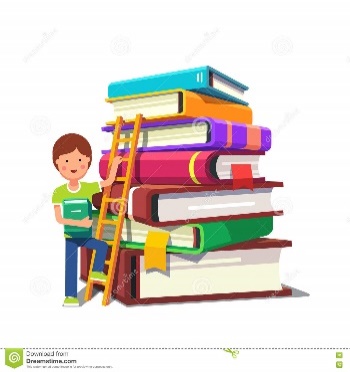  BRALNI PROGRAM ZA BRALNO ZNAČKO   8.r.PESMI (2 pesmi)
Möderndorfer, V.: Pesmi in pesmičice
Štampe Žmavc, B.: Svilnate rime
                                Roža v srcu…………………………………………………       PROZASuhodolčan, P.: Maks pa Sanja                          Kolesar naj bo                          Ranta vrača udarec
                         Ranta in košarkatorjiMöderndorfer, V.: Kit na plaži
Gluvić, G.: Dvojna podaja                 Čudovita igra nogomet                  Fantje, žoga, punce
Pilić, S.: Sem se zaljubila?
Sivec, I.: Skrivnost zlate reke               Čarobna violina               Krokarji viteza Erazma
               Škorpijonov pik
Preussler, O.: KrabatKötter, I.: O super starših lahko samo sanjašOmahen, N.: Silvija                     DežKolu, S.: Ajda in Razbojnikovi
Lindgren, A.: Mio, moj Mio
Spears, B.: Materino dariloDoherty, B.: Abela
Bayless, M.: Pleši z življenjemWilson, J.: Piškotek
Pausewang, G.: OblakOhlsson, K.: Stekleni otroci                                              Mahnič, M.: Nenavadni primer navadne muhe…Al Mansour, H.: Zeleno koloGregorič Gorenc, B.: Navodila za randi                                  Skriti grafiti
Milčinski, F.: Nanine pesmi…………………………………………………….Desai, A.: Vas ob morjuGripe, M.: Pellerinova hči                 Hrošč leti v somrakuMal, V.: Žardna na taborjenju            Filipović, Z.: Zlatin dnevnikMuck, D.: Blazno resno o šoli                Hči lune                Pod milim nebomKokalj, T.: Luža v čevlju
Rohmann, K.: Jabolčni kolač in baklava ali nova domovina za LejloDouglas, J.: Pošastni učitelj plavanjaEnde, M.: MomoProsenjak, B.: Divji konjPaver, M.:  Brat volk                  Duhaselec                  Požiralci duš                  Izobčen                  KrivoprisežnikGombač, Ž.: Risova bratovščina
                     Jastrebov let
Fine, A: Zijalo
Wrightson, P.: StrahecWenxuan,Cao: Bron in SončnicaWeeks, S: Prihrani mi mestoŠinigoj, D.: Iskanje EveDillner, S.: PiratinjaParr,  M.: Golmanka in morjeCrammond, L.: Poslušalka konjev
